Театр теней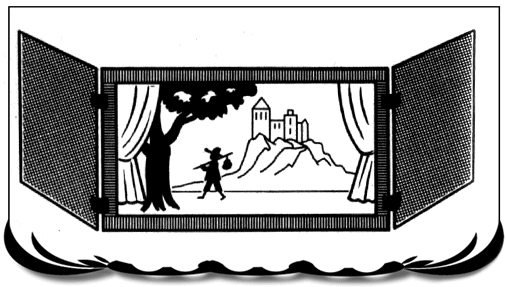 